Баб (Сеид Али-Мухаммад) словами Бахауллы и Абдул-БахаВоистину, мы веруем в Того, Кто в лице Баба был ниспослан Волею Единого Бога истинного, Царя Царей, Достохвального.Бахаулла, Крупицы из Писаний, XXXСей великий Человек есть Владыка праведных, и все обязаны уверовать в Него.Бахаулла цитируется по Абдул-Баха. Ответы на некоторые вопросыСвидетельствуй же, что, воистину, Он есть Бог и нет Бога, кроме Него, Царя, Покровителя, Несравненного, Всесильного. А также, что Тот, Кого послал Он под именем Али, истинным был от Бога, Чьим велениям все мы следуем.Скажи: О люди, повинуйтесь заповедям Бога, что предписаны в Книге Байан Славным, Мудрым. Воистину, Он есть Царь Посланников, и Книга Его есть Матерь-Книга, да будет вам ведомо сие.Бахаулла, Послание к АхмадуТолько после того как человечество вступило в пору зрелости, явило Слово пред людскими очами сокрытые силы, коими оно наделено, — силы, проявившиеся в полноте своей славы тогда, когда открылась Предвечная Красота, в год шестидесятый, в лице 'Али Мухаммада, Баба.Бахаулла, Крупицы из Писаний, XXXIIIЕсли бы сердце Баба не было исполнено чувства любви к людям, то очевидно, что Он не пошел бы на верную смерть, не подставил бы свою грудь под пули.Абдул-Баха, Провозглашение всеобщего мираБаб, Возвышенный — это Утро Истины, Чей свет озарил своим великолепием все земли. Он также есть предвестие Ярчайшего Светоча, Сияния Абха.Абдул-БахаЧто же касается Баба … то в молодом возрасте, то есть когда Он достиг двадцать пятого года Своей славной жизни, Он явился, чтобы возгласить Свое Дело. Все шииты признавали, что Он никогда не посещал школы и не учился ни у одного учителя; все жители Шираза свидетельствовали об этом. Тем не менее Он вдруг предстал перед людьми, наделенный всей полнотой знания. Хотя Он был лишь купцом, Он посрамил всех улемов Персии. В одиночку, в условиях, которые трудно вообразить, Он утвердил Дело среди персиян, которые известны своим религиозным фанатизмом. Сия великая Душа обладала такой мощью, что под ее влиянием были потрясены основы религии и морали, подверглись изменению традиции, устои и обычаи Персии, были установлены новые правила, новые законы, новая религия. Хотя важнейшие государственные лица, почти все духовенство и общественные деятели ополчились против Баба, чтобы погубить и уничтожить Его, Он в одиночку сумел противостоять им и привел в движение всю Персию.Сколь много людей, среди которых были и улемы, и государственные деятели, с радостью пожертвовали жизнью ради Его Дела и не колеблясь приняли венец мучеников.Правительство, власти, богословы, великие деятели хотели загасить Его огонь, но не смогли этого сделать. И в конце концов взошла Его луна, воссияла Его звезда, Его принципы прочно утвердились, и ослепительно разгорелась Его зарница. Он просветил божественным наставлением темные массы, и поистине чудесным было Его влияние на мысли, нравы, устои и обычаи персиян. Он объявил Своим последователям благую весть о явлении Солнца Баха и подготовил их к тому, чтобы они уверовали.Столь дивные знамения и великие последствия; мощное воздействие на умы людей и господствующие в обществе идеи; закладка основания для прогресса; формулировка принципов, гарантирующих успех и процветание — все это, совершенное молодым человеком из купеческого сословия, представляет собой величайшее доказательство того, что Он был совершенным Просветителем, Наставником. Справедливый человек, не колеблясь, поверит в это.Абдул-Баха, Ответы на некоторые вопросы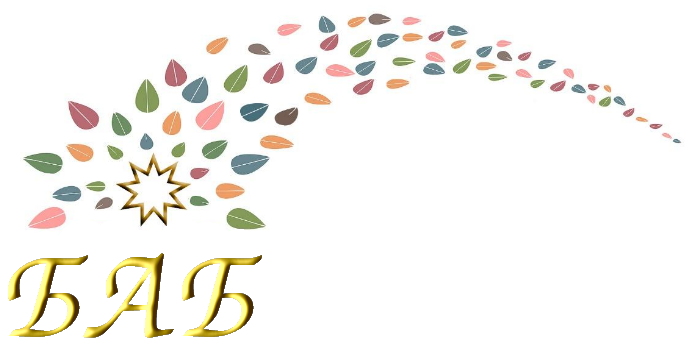 Небольшая часть персиян стала последователями Его учения. За это их жестоко мучили и подвергали жесточайшим пыткам. С удивительной стойкостью и высоким героизмом противостояли они всем испытаниям. Тысячи людей бросали в тюрьмы, наказывали, преследовали, казнили. Их дома были разграблены и разрушены, их имения конфискованы. Они с радостью жертвовали своими жизнями, и до самого конца оставались преданными своей вере. Эти удивительные души стали светильниками Господа, святыми звездами, воссиявшими на вечном небосводе Божией Воли.В Ширазе, где Баб впервые провозгласил Его миссию и предсказание, он подвергся жесточайшим гонениям. Пора тяжких испытаний и лишений пришла в те края, и Баба отправился в Исфахан. Тамошние ученые мужи встретили Его с острой враждебностью. Он был арестован и выслан в Тебриз. Оттуда Его перевели в тюрьму города Ма-Ку, и в конце концов отправили в неприступную крепость города Чихрага. Позже Он был переведен в Тебриз, где состоялась его казнь.Это лишь краткий очерк жизни Баба. С непоколебимой силой противостоял Он всем гонениям и переносил тяжелейшие испытания. Чем упорнее его враги старались погасить свет Его учений, тем ярче он разгорался. День за днем росло и крепло Его Дело. Встречаясь с людьми, Он постоянно возвещал будущий приход Бахауллы. Во всех Его Книгах и Скрижалях Он упоминал Бахауллу и объявлял радостную весть о грядущем Посланнике, предрекая, что Ему назначено явиться через девять лет. Баб говорил, что через девять лет «вы приобщитесь к вечным радостям»; через девять лет «вам будет ниспослано счастье встретить Обетованного Посланника, о котором возвещаю я». Он называл Бахауллу, Благословенное Совершенство, титулом — «Тот, Кого откроет Бог». Воистину, сия Благословенная Душа посвятила всю жизнь распространению Божественного учения, Он подготовил мир к приходу Бахауллы, все Его слова записаны в исторических документах и посланиях. В Его первой Книге, Лучшие Истории, говорится, «О, Ниспосланный Господом! Я посвящаю свою жизнь Тебе; Я приму любые испытания во имя Твое; Мое самое горячее желание принять смерть во имя любви к Тебе; лишь Господь, Всевышний, может дать нам вечную защиту».Обратите внимание с какой стойкостью переносил Баб все трудности и бедствия; как Он отдал жизнь за Дело Божие, как велика была сила Его любви к Совершенной Красоте, к Бахаулле; и как Он возглашал радостную весть о грядущем явлении Божественного Посланника. Мы должны следовать священному примеру Его жизни; мы должны научиться жертвовать собой и стать яркими светильниками, озаренными огнем Божественной любви. Мы должны приобщиться к щедротам и добродетелям Царствия Всевышнего, ибо Баб призывал нас встать на высокий путь служения Делу Божию, призывал отрешиться от всех мирских соблазнов и, обратив взоры к Господу, внимать учению Благословенного Совершенства, Бахауллы; исполниться искренней любовью, познав величие заветов Бахауллы, возлюбить все человечество во имя Его, быть терпимыми и милосердными ко всем людям во имя Его, и стремиться к установлению единства мира человеческого.Абдул-Баха, Провозглашение всеобщего мира